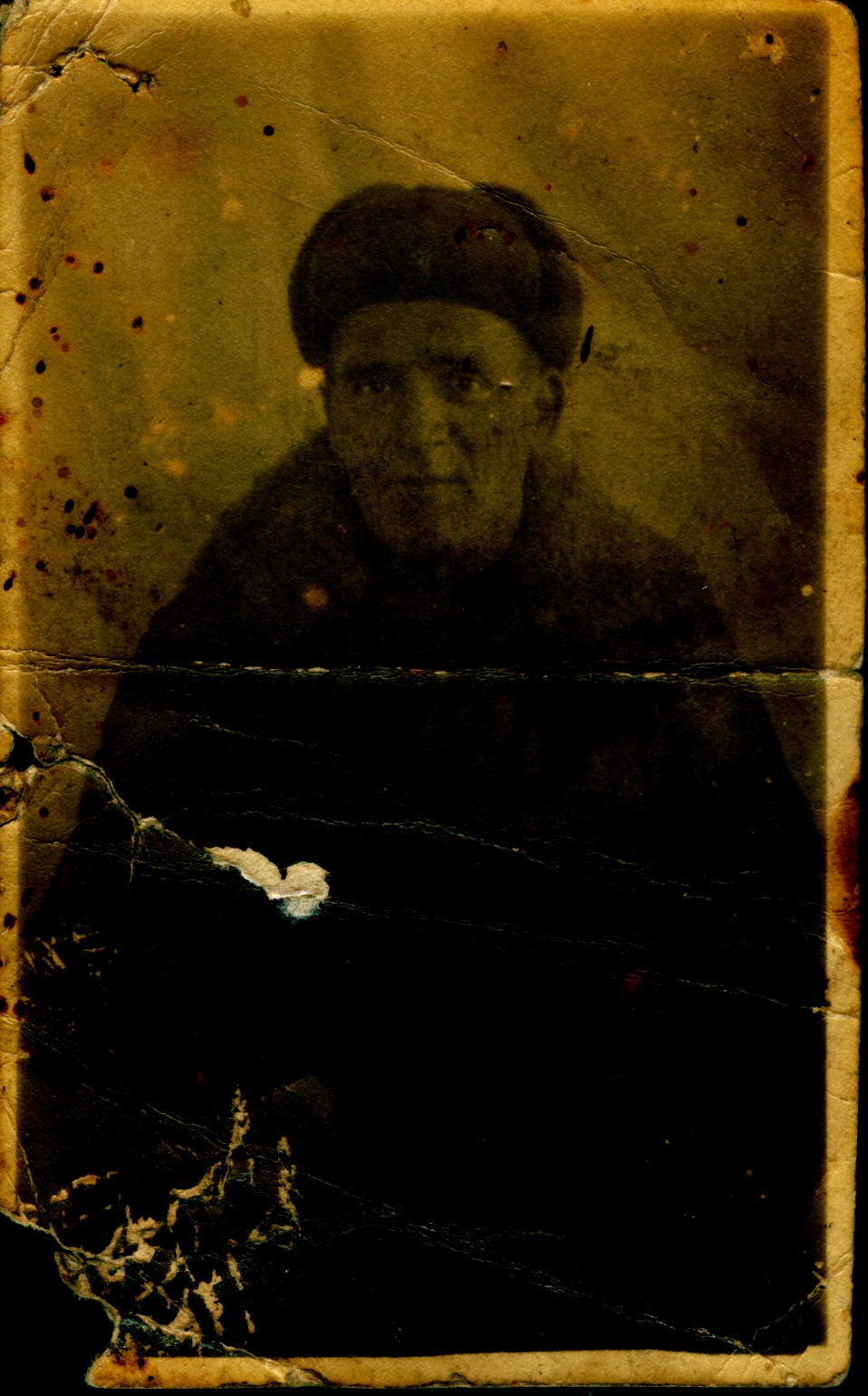 Данилов Пётр Кузьмич                                                  родился в 1897году.Начал свой боевой путь в 20лет, рядовым.                                                                                          Прошёл гражданскую войну с 1917-1922 г.  Затем воевал в Финской войне с 1939-1940 г.,принял участие в Великой Отечественной войне с 1940-1945 г.В 1945 году при взятии города Кёнигсберг получил ранение и был госпитализирован.После ранения его демобилизовали.За годы войны Петру Кузьмичу были присвоены множественные награды.Умер Петр Кузьмич в 1986 г. в деревне Завалино Кольчугинского района, в возрасте 89 лет.
